                            Weekly Newsletter w/c 05/07/21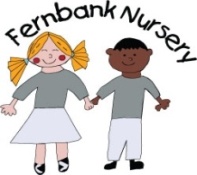 Below are key groups that your child is in and activities they will be joining in with next week. Please keep an eye out on evidence me for shared observations and if you have any home learning that you would like to share with us we would love to see it. Blue key worker group - FarheenNext week children will be joining in with;Building towers with blocks of 10 and aboveListening to the story, 'Pass the Jam Jim!'  and learning about rhyming wordsMaking jam sandwiches like in our story of the week Table top painting, exploring colours when mixedOutdoor P.E activities Green key worker group - JoNext week children will be joining in with;Painting daisies like the ones we saw on our nature walk last weekLooking at what different materials things are made from such as plastic, wood and metalMaking an octopus, 'o' for octopus and practicing our cutting skills Making a nursery rhyme 'what's in the bag' and singing familiar nursery rhymes Practicing to take off and put on our own shoes as well as balancing on the benchYellow key worker group - HannahNext week children will be joining in with;Playing with play dough and using scissors to help develop our cutting skills Talking about going to school, looking at pictures and how it has some similarities and differences to nurseryThrowing and catching a ballPainting the different stages of how we have seen our beans growFloating and sinking activity All children will also be;Learning  letter sound 'O o ' Nursery Photographs - Wednesday 7th July 2021 - All children in nursery on Wednesday will have their photograph taken. Anyone not in nursery on Wednesday are more than welcome to come down to nursery for a photograph taken. 